Automotive Electricity and ElectronicsChapter 5 – Electrical Circuits and Ohm’s LawLesson PlanCHAPTER SUMMARY: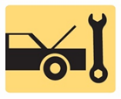 1. Circuits, Circuit Fault Types, Ohm’s Law, and Watt’s Law, _____________________________________________________________________________________OBJECTIVES: 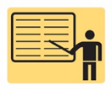 1. Identify the parts of a complete circuit.2. Describe the characteristics of different types of circuit faults.3. Explain Ohm’s law as it applies to automotive circuits.4. Explain Watt’s law as it applies to automotive circuits._____________________________________________________________________________________RESOURCES: (All resources may be found at jameshalderman.com)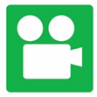 1. Task Sheet: Electrical Circuits2. Chapter PowerPoint 3. Crossword and Word Search Puzzles (A6) 4. Videos: (A6) Electrical/Electronic Systems5. Animations: (A6) Electrical/Electronic Systems_____________________________________________________________________________________ACTIVITIES: 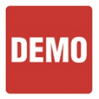 1. Task Sheet: Electrical Circuits_____________________________________________________________________________________ASSIGNMENTS: 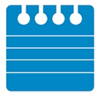 1. Chapter crossword and word search puzzles from the website.2. Complete end of chapter quiz from the textbook. 3. Complete multiple choice and short answer quizzes downloaded from the website._____________________________________________________________________________________CLASS DISCUSSION: 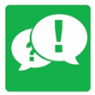 1. Review and group discussion chapter Frequently Asked Questions and Tech Tips sections. 2. Review and group discussion of the five (5) chapter Review Questions._____________________________________________________________________________________NOTES AND EVALUATION: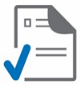 _____________________________________________________________________________________